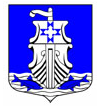 Администрациямуниципального образования«Усть-Лужское сельское поселение»Кингисеппского муниципального районаЛенинградской областиПОСТАНОВЛЕНИЕ11.03.2020  № 47«Об утверждении перечня управляющих организаций                                                                                       для управления многоквартирным домом на территории                                                                                                             МО «Усть-Лужское сельское поселение»,в отношении которого собственниками помещений                                                                                           в многоквартирном доме не выбран способ управления                                                                                              таким домом или выбранный способ управления не                                                                              реализован, не определена управляющая организация»	В соответствии с частью 17 статьи 161 Жилищного кодекса Российской Федерации, Федеральным законом от 06.10.2003 № 131-ФЗ «Об общих принципах организации местного самоуправления в Российской Федерации», постановлением Правительства Российской Федерации от 21.12.2018 № 1616 «Об утверждении Правил определения управляющей организации для управления многоквартирным домом, в отношении которого собственниками помещений в многоквартирном доме не выбран способ управления таким домом или выбранный способ управления не реализован, не определена управляющая организация, и о внесении изменений в некоторые акты Правительства Российской Федерации», администрация	ПОСТАНОВЛЯЕТ:Возложить на специалиста  администрации ведение перечня управляющих организаций для управления многоквартирным домом, в отношении которого собственниками помещений в многоквартирном доме не выбран способ управления таким домом или выбранный способ управления не реализован, не определена управляющая организация.Утвердить перечень управляющих организаций для управления многоквартирным домом, в отношении которого собственниками помещений не выбран способ управления таким домом или выбранный способ управления не реализован, не определена управляющая организация (Приложение №1).Направить копию настоящее постановления в течение одного рабочего дня после даты его принятия в орган исполнительной власти субъекта Российской Федерации, осуществляющий региональный государственный жилищный надзор.Разместить настоящее постановление на официальном сайте администрации МО «Усть-Лужское сельское поселение».Контроль за исполнением настоящего постановления оставляю за собой.Глава администрации 						      	         П.И. Казарян Приложение №1к постановлению АдминистрацииМО «Усть-Лужское сельское поселение»от 11.03.2020 №47Перечень управляющих организаций для управления многоквартирным домом, в отношении которого собственниками помещений не выбран способ управления таким домом или выбранный способ управления не реализован, не определена управляющая организация№ п/пНаименование управляющей организации ОГРНИНН1.ООО «Сити Сервис»11647040580674726002654